湖北省事业单位工作人员年度考核登记表（2020 年度）注：被考核人无签字确认的请注明告知本人的方式。湖北省人力资源和社会保障厅制姓名性别出生年月政治面貌单位岗位名称岗位等级受聘现岗位时间受聘现岗位时间岗位职责个人总结个人总结签名：       年   月   日签名：       年   月   日签名：       年   月   日签名：       年   月   日签名：       年   月   日签名：       年   月   日主管领导评语和考核等次建议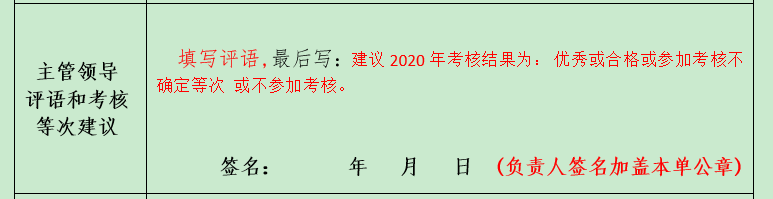 签名：       年   月   日签名：       年   月   日签名：       年   月   日签名：       年   月   日签名：       年   月   日签名：       年   月   日单位考核工作领导小组意见签名：       年   月   日签名：       年   月   日签名：       年   月   日签名：       年   月   日签名：       年   月   日签名：       年   月   日考核单位负责人集体研究等次确定盖章或签名：       年   月   日盖章或签名：       年   月   日盖章或签名：       年   月   日盖章或签名：       年   月   日盖章或签名：       年   月   日盖章或签名：       年   月   日本人签字签名：       年   月   日签名：       年   月   日签名：       年   月   日签名：       年   月   日签名：       年   月   日签名：       年   月   日未确定等次或不参加考核情况说明盖章或签名：       年   月   日盖章或签名：       年   月   日盖章或签名：       年   月   日盖章或签名：       年   月   日盖章或签名：       年   月   日盖章或签名：       年   月   日